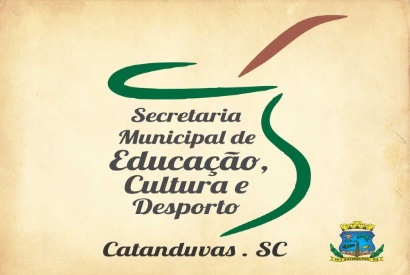 ATIVIDADE DE ARTESTEMA: DOBRADURA FAZ BEM PARA O DESENVOLVIMENTO CONTEUDO: DOBRADURA Vamos brincar de fazer dobradura?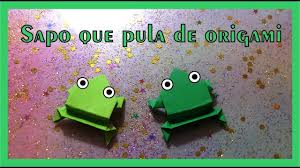 As dobraduras, tão tradicionais no mundo oriental, aqui no mundo ocidental ainda é pouco conhecida, sobretudo os seus benefícios no desenvolvimento das crianças. A dobradura instiga a criatividade, desenvolve a coordenação motora fina, a inteligência espacial, a memória, a paciência e especialmente desenvolve o poder de concentração dos pequenos, o que é uma aquisição muito importante também para as próximas fases da vida escolar das crianças e também para a vida adulta.1-ATIVIDADE: queridos alunos e família nesta aula vamos cantar a música do sapo cururu, depois vamos nos divertir com a dobradura do sapinho que pula, abaixo segue o passo a passo para vocês fazer a dobradura do sapo. Decore o sapo com o que você tiver em casa. Estarei postando o vídeo no grupo da musica. 
Sapo cururuSapo cururu
Na beira do rio
Quando o sapo canta, ô maninha, é porque tem frio
A mulher do sapo
Deve estar lá dentro
Fazendo rendinha, ô maninha, para o casamentoSapo cururu
Na beira do rio
Quando o sapo canta, ô maninha, é porque tem frio
A mulher do sapo
Deve estar lá dentro
Fazendo rendinha, ô maninha, para o casamentoSapo cururu
Na beira do rio
Quando o sapo canta, ô maninha, é porque tem frio
A mulher do sapo
Deve estar lá dentro
Fazendo rendinha, ô maninha, para o casamento…Segue o passo a passo.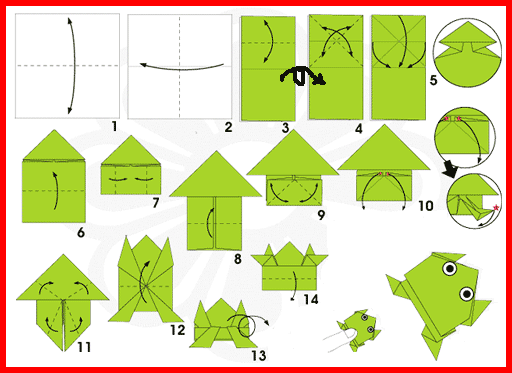 Ótima semana!!